UAB ,,Kauno vandenys“ atliekami darbai:
Gegužės 16 d. Informacija apie planinį vandens tiekimo nutraukimą:Dėl vandentiekio linijos rekonstrukcijos darbų, nuo 9 iki 13 val. nebus tiekiamas vanduo Žolynų g., Laumių g., Aitvarų g., Audenio g. (Romainiai).Klientai informuoti el. priemonėmis. Atsiprašome dėl galimų nepatogumų ir dėkojame už supratingumą.Chemijos g. 23 – atliekama vandentiekio tinklų sklendžių patikra;H. ir O. Minkovskių g. 128 – atliekama vandentiekio tinklų patikra;Karklytės g. – atliekama slėgių patikra;Pilupėnų g., Tolminkiemio g. - atliekama vandentiekio tinklų sklendžių ir priešgaisrinių hidrantų patikra;Vienybės a. – atliekama priešgaisrinių hidrantų patikra, rezervuarų pildymo darbai;Baltaragio g. 23, Piliakalnio g. 12 - atliekamas vandentiekio linijos šulinių plovimas ir remontas;Mikėnų aklg., Šarkuvos g., Jotvingių g. – atliekamas vandentiekio tinklų plovimas;Radikių g., Partizanų g. 38E - atliekamas buitinių nuotekų tinklų šulinių valymas;Plačioji g. 24A - atliekamas paviršinių lietaus nuotekų tinklų šulinių valymas;P. Plechavičiaus g. 22, Varnių g. 51 - atliekama buitinių nuotekų tinklų profilaktika;Savanorių pr. – atliekama paviršinių lietaus nuotekų tinklų profilaktika;Taikos pr. 60 - atliekamas buitinių nuotekų tinklų ir šulinių plovimas;P. Plechavičiaus g. 13 - atliekamas buitinių nuotekų tinklų šulinio plovimas;Plačioji g. 24A, P. Plechavičiaus g. 22, Savanorių pr. - atliekama tinklų televizinė diagnostika.Kilus klausimams skambinti: Klientų aptarnavimas/Avarinė tarnyba – 8 800 20 000.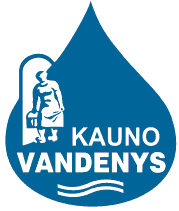 uždaroji akcinė bendrovė „Kauno vandenys“uždaroji akcinė bendrovė „Kauno vandenys“